Unidad Nº1: La filosofía nos permite cuestionar la realidad y a nosotros mismosPropósito de la Unidad: Esta unidad busca desarrollar en los estudiantes disposiciones de pensamiento que les permitan reflexionar críticamente, a fin de que puedan formular y fundamentar preguntas filosóficas de manera metódica y rigurosa. Se trabajará en torno a las siguientes preguntas: ¿por qué y para qué hacer filosofía?, ¿qué diferencia al filosofar de otras maneras de pensar y conocer la realidad?, ¿cómo podemos crear o descubrir una idea filosófica?, ¿cómo nos ayuda la filosofía a cuestionar el mundo y a nosotros mismos?Objetivos de Aprendizaje:  OA 1 Describir las características del quehacer filosófico, considerando el problema de su origen y sentido, e identificando algunas de sus grandes preguntas y temas.OA a Formular preguntas significativas para su vida a partir del análisis de conceptos y teorías filosóficas, poniendo en duda aquello que aparece como “cierto” o “dado” y proyectando diversas respuestas posibles.Duración de la Actividad:2 horas pedagógicasFecha de envío: Viernes 27 de marzo hasta las 23.59 horas.Destinatario: mail de la profesor/a que imparte el curso.Claudio Segovia M (c.segovia.fil@institutonacional.cl): 3ºG, J, K, Ñ, P y R.Paulina Santos Tapia (p.santos.fil@institutonacional.cl): 3ºQ.Claudia González Jelvez (c.gonzalez.fil@institutonacional.cl): 3ºA, B, C, D, N y M.Daniela Wenckstern Viveros (d.wenckstern.fil@institutonacional.cl): 3ºE, F y H.    Angélica Tambley (Angélica Tambley (a.tambley.fil@institutonacional.cl ): 3°0, I, LAproximación a la Reflexión Filosófica¿Tiene la vida humana un sentido? ¿Qué podemos conocer? ¿Es posible que nuestros sentidos nos engañen? ¿El ser humano es libre o sus actos están determinados por Dios o el destino? ¿Cómo debemos actuar? ¿Por qué algunas personas encuentran hermoso lo que otras encuentran feo? ¿Existe Dios? ¿El mundo es eterno, o tuvo un comienzo y tendrá fin? Es posible que alguna vez te hayas hecho preguntas como estas. Tal vez te hayan preocupado algunos de estos temas, pero no otros. Preguntarse, dudar, buscar respuestas con curiosidad, a veces con angustia, son características propias de los seres humanos. Sin embargo, las urgencias de la vida cotidiana, o la convicción de haber encontrado una respuesta satisfactoria pueden hacer que olvidemos tales preguntas.El pensamiento filosófico exige abandonar la actitud cotidiana que acepta lo dado sin revisarlo, para asumir una actitud crítica que cuestione lo obvio (lo que se da por supuesto o se considera evidente). La filosofía indaga reflexivamente los problemas, e intenta realizar esta búsqueda de modo preciso y riguroso, fundado en argumentos racionales. Sin embargo, toda respuesta filosófica es a su vez, susceptible de discusión y análisis, porque no hay soluciones únicas y definitivas a los problemas filosóficos. Pero la búsqueda filosófica no queda limitada a cada uno, sino que se expresa en el marco de un diálogo respetuoso con otros. En el diálogo nos reconocemos mutuamente y precisamos nuestros puntos de vista a través del intercambio de ideas. El diálogo filosófico dura ya más de veinticinco siglos, y estamos invitados a participar en él a través de la reflexión crítica sobre las ideas de los filósofos de todas las épocas.Las preguntas y razones filosóficas. Leer y comprender textos filosóficos. Las preguntas filosóficas: actitud crítica Etimológicamente (origen de la palabra que explica su significado) «filosofía» significa: filo, ‘amor’, y sofía, ‘sabiduría, saber’. Los filósofos desde la antigüedad se consideraban amantes de la sabiduría, no poseedores del saber. Esto es muy importante: ser conscientes que el ser humano no posee la verdad, no posee el saber sino que está en su búsqueda constante. Esta actitud está vinculada con las preguntas, con la curiosidad en una íntima relación durante la infancia y en diferente sentido pero también presente, en la adolescencia. Preguntar es una actividad habitual en nuestra vida cotidiana: preguntamos la hora en la calle, preguntamos a nuestros amigos cómo están, preguntamos por el precio de algo que queremos comprar, preguntamos por el significado de una palabra que no conocemos. En filosofía, las preguntas ocupan el lugar central. Pero no todas las preguntas son iguales y ciertamente no todas las preguntas son filosóficas.¿Comenzaremos nuestra tarea, entonces, preguntándonos... por las preguntas?Actividad: Leé atentamente los siguientes conjuntos de preguntasConjunto A1.- ¿Comer alimentos fritos o picantes es perjudicial para la salud? 2.- ¿Qué dice la Biblia acerca de la existencia de Dios? 3.- ¿Cuál es el color del agua de mar? ¿Qué tienen en común estas preguntas?______________________________________________________________________________________________________________________________________________________________________________________________________________________________________________________________________________________________________________________________________________________________________________________________________________________________________________________________________________Conjunto B 1.- Un pueblo oprimido, ¿siempre tiene derecho a rebelarse? 2.- ¿En la vida humana, qué es mejor: un placer intenso pero de corta duración, o un placer moderado pero perdurable? 3.- ¿Dios existe?, ¿Decir «yo lo vi», es un buen criterio para decir que sabemos cómo es algo? ¿Qué tienen en común estas preguntas?______________________________________________________________________________________________________________________________________________________________________________________________________________________________________________________________________________________________________________________________________________________________________________________________________________________________________________________________________________¿En qué se diferencian las preguntas del conjunto A y del conjunto B?______________________________________________________________________________________________________________________________________________________________________________________________________________________________________________________________________________________________________________________________________________________________________________________________________________________________________________________________________________¿Qué nos impulsa a filosofar?Los tres orígenes del filosofar: asombro, duda y situaciones límite. Comienzo del filosofarPensar en qué es lo que llevó o lleva a los seres humanos a la filosofía, a filosofar es buscar los orígenes. Desde este punto de vista, origen no es igual a «comienzo del filosofar».La historia de la filosofía como pensar metódico tiene sus comienzos hace dos mil quinientos años, pero como pensar mítico mucho antes.Sin embargo, comienzo no es lo mismo que origen. El comienzo es histórico y acarrea para los que vienen después un conjunto creciente de supuestos sentados por el trabajo mental ya efectuado. Origen es, en cambio la fuente de la  que mana en todo tiempo el impulso que mueve a filosofar. Únicamente gracias a él resulta esencial la filosofía actual en cada momento y comprendida la filosofía anterior. Este origen es múltiple. Del asombro sale la pregunta y el conocimiento, de la duda acerca de lo conocido el examen crítico y la clara certeza, de la conmoción del hombre y de la conciencia de estar perdido la cuestión de sí propio. Representémonos ante todo estos tres motivos.Primero. Platón decía que el asombro es el origen de la filosofía. Nuestros ojos nos "hacen ser partícipes del espectáculo de las estrellas, del sol y de la bóveda celeste”. Este espectáculo nos ha "dado el impulso de investigar el universo. De aquí brotó para nosotros la filosofía, el mayor de los bienes deparados por los dioses a la raza de los mortales". Y Aristóteles: “Pues la admiración es lo que impulsa a los hombres a filosofar: empezando por admirarse de lo que les sorprendía por extraño, avanzaron poca a poco y se preguntaron por las vicisitudes de la luna y del sol, de los astros y por el origen del un universo."El admirarse impele a conocer. En la admiración cobro conciencia de no saber. Busco el saber, pero el saber mismo, no "para satisfacer ninguna necesidad común”.El filosofar es como un despertar de la vinculación a las necesidades de la vida. Este despertar tiene lugar mirando desinteresadamente a las cosas, al cielo y al mundo preguntando qué sea todo ello y de dónde todo ello venga, preguntas cuya respuesta no serviría para nada útil, sino que resulta satisfactoria por sí sola.Segundo.  Una vez que he satisfecho mi asombro admiración con el contexto de lo que existe, pronto se anuncia la duda. A buen seguro que se acumulan los conocimientos, pero ante el examen crítico no hay nada cierto. Las  percepciones sensibles están condicionadas por nuestros órganos sensoriales y son engañosas y en todo caso no concordantes con lo que existe fuera de mí independientemente de que sea percibido o en sí. Nuestras formas mentales son las de nuestro humano intelecto. Se enredan en contradicciones insolubles. Por todas partes se alzan unas afirmaciones frente a otras. Filosofando me apodero de la duda, intento hacerla radical, mas, o bien gozándome en la negación mediante ella, que ya no respeta nada, pero que por su parte tampoco logra dar un paso más, o bien preguntándome dónde estará la certeza que escape a toda duda y resista ante toda crítica honrada.La famosa frase de Descartes "pienso, luego existo" era para el indubitablemente cierta cuando dudaba de todo lo demás, pues ni siquiera el perfecto engaño en materia de conocimiento, aquel que quizá ni percibo puede engañarme acerca de  mi existencia mientras me engaño al pensar.La duda se vuelve como duda metódica la fuente del examen crítico de todo conocimiento. De aquí que sin una duda radical, ningún verdadero filosofar. Pero lo decisivo es cómo y dónde se conquista a través de la duda misma el terreno de la certeza.Y tercero.  Entregado al conocimiento de los objetos del mundo, practicando la duda como la vía de la certeza, vivo entre y para las cosas, sin pensar en mí, en mis fines, mi dicha, mí salvación. Más bien estoy olvidado de mí y satisfecho de alcanzar semejantes conocimientos.La cosa se vuelve otra cuando me doy cuenta de mí mismo en mi situación.El estoico Epíteto decía: “El origen de la filosofía es el percatarse de la propia debilidad e impotencia.” ¿Cómo salir de la impotencia?  La respuesta de Epicuro decía: considerando todo lo que no está en mi poder como indiferente para mí en su necesidad, y, por el contrario, poniendo en claro y en libertad por medio del pensamiento lo que reside en mí, a saber, la forma y el contenido de mis representaciones.Cerciorémonos de nuestra humana situación. Estamos siempre en situaciones. Las situaciones cambian, las ocasiones se suceden. Si estas no se aprovechan no vuelven más. Puede trabajar por hacer que cambie la situación. Pero hay situaciones por su esencia permanentes, aun cuando se altere su apariencia momentánea y se cubre de un velo su poder sobrecogedor: no puedo menos de morir, ni de padecer, ni de luchar, estoy sometido al acaso, me hundo inevitablemente en la culpa. Estas situaciones fundamentales de nuestra existencia las llamamos situaciones límites.  Quiere decir que son situaciones de las que no podemos salir y que no podemos alterar. La conciencia de estas situaciones límites es después del asombro y de la duda el origen más profundo aún, de la filosofía. En la vida corriente huimos  frecuentemente ante ellas cerrando los ojos y haciendo como si no existieran. Olvidamos que tenemos que morir, olvidamos nuestro ser culpable y nuestro estar entregados al acaso. Entonces sólo tenemos que habérnoslas con las situaciones concretas, que manejamos a nuestro gusto y a las que reaccionamos actuando según planes en el mundo, impulsados por nuestros intereses vitales. A las situaciones límites reaccionamos, en cambio, ya velándolas, ya cuando nos damos cuenta realmente de ellas, con la desesperación y con la reconstitución: Llegamos a ser nosotros mismos en una transformación de la conciencia de nuestro ser.Pongámonos en claro nuestra humana situación de otro modo, como la desconfianza que merece todo ser mundanal.Nuestra ingenuidad toma el mundo por el ser pura y simplemente. Mientras somos felices, estamos jubilosos de nuestra fuerza, tenemos una confianza irreflexiva, no sabemos de otras cosas que de nuestra inmediata circunstancia. En el dolor, en la flaqueza, en la impotencia nos desesperamos. Y una vez que hemos salido del trance y seguimos viviendo, nos dejamos deslizar de nuevo, olvidados de nosotros mismos, por la pendiente de la vida feliz.Pero el hombre su vuelve prudente con semejantes experiencias. Las amenazas le empujan a asegurarse. La dominación de la naturaleza y la sociedad deben garantizar su existencia.El hombre se apodera de la naturaleza para ponerla a su servicio, la ciencia y la técnica se encargan de hacerla digna de confianza.Con todo, en plena dominación de la naturaleza subsiste lo incalculable y con ello la perpetua amenaza, y a la postre el fracaso en conjunto: no hay manera de acabar con el peso y la fatiga del trabajo, la vejez, la enfermedad y la muerte. Cuanto hay digno de confianza en la naturaleza dominada se limita a ser una parcela dentro del marco del todo indigno de ella.Y el hombre se congrega en sociedad para poner límites y al cabo eliminar la lucha sin fin de todos contra todos; en la ayuda mutua quiere lograr de la seguridad.Pero también aquí subsiste el límite. Sólo allí donde los Estados se hallaran en situación de que cada ciudadano fuese para el otro tal como lo requiere la solidaridad absoluta, sólo allí podrían estar seguras en conjunto la justicia y la libertad. Pues sólo entonces si se le hace justicia a alguien se oponen los demás como un solo hombre. Mas nunca ha sido así. Siempre es un círculo limitado de hombres, o bien son sólo individuos sueltos, los que se asisten realmente unos a otros en los casos más extremos, incluso en medio de la impotencia. No hay estado, ni iglesia, ni sociedad que proteja absolutamente. Semejante protección fue la bella ilusión de tiempos tranquilos en los que permanecía velado el límite.Pero en contra de esta desconfianza que merece el mundo habla este otro hecho. En el mundo hay lo digno de fe, lo que despierta la confianza, hay el fondo en que todo se apoya: el hogar y la patria, los padres y los antepasados, los hermanos y los amigos, la esposa. Hay en el fondo histórico de la tradición en la lengua materna, en la fe, en la obra de los pensadores, de los poetas y artistas.Pero ni siquiera toda esta tradición da un albergue seguro, ni siquiera ella da una confianza absoluta, pues tal como se adelanta hacia nosotros es toda ella obra humana; en ninguna parte del mundo está Dios. La tradición sigue siendo siempre, además, cuestionable. En todo momento tiene el hombre que descubrir, mirándose a sí mismo o sacándolo de su propio fondo, lo que es para él certeza, ser, confianza. Pero esa desconfianza que despierta todo ser mundanal es como un índice levantado.  Un índice que prohíbe hallar satisfacción en el mundo, un índice que se señala a algo distinto del mundo.Las situaciones límites –la muerte, el acaso, la desconfianza que despierta el mundo– me enseñan lo que es fracasar.  ¿Qué haré en vista de este fracaso absoluto, a la visión del cual no puedo sustraerme cuando me represento las cosas honradamente?No, nos basta el consejo del estoico, el retraerse al fondo de  la propia libertad en la independencia del pensamiento. El estoico erraba al no ver con bastante radicalidad la impotencia del hombre. Desconoció la dependencia incluso del pensar, que en sí es vacío, está reducido a lo que se le da, y la posibilidad de la locura. El estoico nos deja sin consuelo en la mera independencia del pensamiento porque este le falta todo contenido propio. Nos deja sin esperanzas, porque falta todo intento de superación espontánea e íntima, toda satisfacción lograda mediante una entrega amorosa y la esperanzada expectativa de lo posible. Pero lo que quiere el estoico es auténtica filosofía. El origen de esta que hay en las situaciones límites da el impulso fundamental que mueve a encontrar en el fracaso el camino que lleva al ser.Es decisiva para el hombre la forma en que experimenta el fracaso: el permanecerle oculto, dominándole al cabo sólo fácticamente, o bien el poder verlo sin velos y tenerlo presente como límite constante de la propia existencia, o bien el echar mano a soluciones y una tranquilidad ilusorias, o bien el aceptarlo honradamente en silencio ante lo indescifrable. La forma en que experimenta su fracaso es lo que determina en qué acabará el hombre.En las situaciones límites, o bien hace su aparición la nada, o bien se hace sensible lo que realmente existe a pesar y por encima de todo evanescente ser mundanal. Hasta la desesperación se convierte por obra de su efectividad, de su ser posible en el mundo, en índice que señala más allá de éste.Dicho de otra manera: el hombre busca la salvación. Ésta se la brindan las grandes religiones universales de la salvación. La nota distintiva de estas es el dar una garantía objetiva de la verdad y realidad de la salvación. El camino de ella conduce al acto de la conversión del individuo. Esto no puede darlo la filosofía. Y sin embargo, es todo filosofar un superar el mundo, algo análogo a la salvación.Resumamos.  El origen del filosofar reside en la admiración, en la duda, en la conciencia de estar perdido. En todo caso comienza el filosofar con una conmoción total del hombre y siempre trata de salir del estado de turbación hacia una meta.Platón y Aristóteles partieron de la admiración en busca de la esencia del ser. Descartes buscaba en medio de la serie sin fin de lo incierto la certeza imperiosa. Los estoicos buscaban en medio de los dolores de la existencia la paz del alma.Cada uno de estos estados de turbación tiene se verdad, vestida históricamente en cada caso de las respectivas ideas y lenguaje. Apropiándonos históricamente éstos, avanzamos a través de ellos hasta los orígenes aún presentes en nosotros.El afán es de un suelo seguro, de la profundidad del ser, de eternizarse.Pero quizás no es ninguno de estos orígenes el más original o el incondicional para nosotros. La patencia del ser para la admiración nos hace retener el aliento, pero nos tienta a sustraernos a los hombres y a caer preso de los hechizos de una metafísica. La certeza imperiosa tiene sus únicos dominios allí donde nos orientamos en el mundo por el saber científico. La imperturbabilidad del alma en el estoicismo sólo tiene valor para nosotros como actitud transitoria en el aprieto, como actitud salvadora ante la inminencia de la caída completa, pero en sí misma carece de contenido y de aliento.Estos tres influyentes motivos –la admiración y el conocimiento, la duda y la certeza, el sentirse perdido y el encontrarse a sí mismo– no agotan lo que nos mueve a filosofar en la actualidad. Karl Jaspers, La Filosofía, México, FCE, 1966, (Primera edición, 1949).Piensa, Analiza y ReflexionaInterrogantes 1.- ¿Qué relación existe, según el texto, entre la "admiración" y el "no saber"?______________________________________________________________________________________________________________________________________________________________________________________________________________________________________________________________________________________________________________________________________________________________________________________________________________________________________________________________________________2.- ¿Cuál es el rol que juega la "duda" dentro del pensamiento filosófico?______________________________________________________________________________________________________________________________________________________________________________________________________________________________________________________________________________________________________________________________________________________________________________________________________________________________________________________________________________3.- Por qué se afirma en el texto que "Es decisiva para el hombre la forma en que experimenta el fracaso".______________________________________________________________________________________________________________________________________________________________________________________________________________________________________________________________________________________________________________________________________________________________________________________________________________________________________________________________________________4.- ¿Por qué las situaciones límites impelen al hombre a filosofar? ¿Qué cuestiones plantean estas situaciones?______________________________________________________________________________________________________________________________________________________________________________________________________________________________________________________________________________________________________________________________________________________________________________________________________________________________________________________________________________Rúbrica de Evaluación 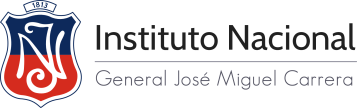 DEPARTAMENTO DE FILOSOFÍA 2020Coordinación Tercero MedioPlan Común             I SemestreDEPARTAMENTO DE FILOSOFÍA 2020Coordinación Tercero MedioPlan ComúnUnidad 1DEPARTAMENTO DE FILOSOFÍA 2020Coordinación Tercero MedioPlan ComúnActividad de Evaluación.Lectura y Análisis de TextoActividad de EvaluaciónActividad de EvaluaciónNombre:Nombre:CursoAspectoDescripción de DesempeñoPuntajeRedacciónCohesión y Concordancia de ideas. 1OrtografíaUso de tildes, comas, puntos y otros signos de puntuación. Escritura legible y ordenada. 1LéxicoUso preciso, amplio y variado de vocabulario.1Tesis o idea central Tesis o idea central clara y distinguible, las demás ideas se subordinan a ésta tesis. 1Argumentos Presencia de uno o más argumentos que apoyan la tesis.1Argumentos Total 5 puntos c/u 